March 28, 2019Docket No. A-2010-2216375Utility Code:  1213010NADIA HACK OFFICE MNGRPLANET ENERGY (PENNSYLVANIA) CORP5255 YONGE ST STE 1500TORONTO ON  M2N 6P4Re: Natural Gas Supplier LicenseDear Ms. Hack:On February 25, 2011, the Commission issued Planet Energy (Pennsylvania) Corp. (Planet Energy) a natural gas supplier license, as a supplier, with authority to provide services to residential, small commercial (under 6,000 MCF annually), and large commercial (6,000 MCF or more annually) customers in the natural gas distribution company (NGDC) service territories of Columbia Gas of Pennsylvania, Inc. and PECO Energy Company.  On May 20, 2011, the Commission amended the license to add the additional NGDC service territory of UGI Utilities, Inc.  On January 23, 2014, the Commission amended the license to add the additional NGDC service territories of National Fuel Gas Distribution Corporation, Peoples Gas Company, LLC, Peoples Natural Gas Company, LLC, UGI Central Penn Gas Inc., and UGI Penn Gas Inc.  On March 4, 2019, Planet Energy filed a request that the Commission change the name on its license to provide natural gas services as a supplier to Planet Energy (Pennsylvania) Corp. d/b/a RITERATE ENERGY.Planet Energy (Pennsylvania) Corp. d/b/a RITERATE ENERGY has provided the proper Pennsylvania Department of State documentation.  Furthermore, Planet Energy (Pennsylvania) Corp. d/b/a RITERATE ENERGY has provided proof of service to the interested parties as required by the Commission.Therefore, the Commission approves, by this Secretarial Letter, the change of Planet Energy (Pennsylvania) Corp.’s name on its license for the provision of natural gas services as a supplier to Planet Energy (Pennsylvania) Corp. d/b/a RITERATE ENERGY.The Secretary’s Bureau will issue a new license to Planet Energy (Pennsylvania) Corp. d/b/a RITERATE ENERGY the right to begin to offer, render, furnish, or supply natural gas services as a supplier to residential, small commercial (under 6,000 MCF annually), and large commercial (6,000 MCF or more annually) customers in the natural gas distribution company service territories of Columbia Gas of Pennsylvania, Inc., National Fuel Gas Distribution Corporation, PECO Energy Company, Peoples Gas Company, LLC, Peoples Natural Gas Company, LLC, and UGI Utilities, Inc., within the Commonwealth of Pennsylvania.If you have any questions in this matter, please contact Jeff McCracken of the Bureau of Technical Utility Services at jmccracken@pa.gov or 717-783-6163.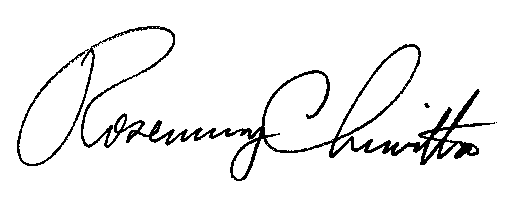 	Sincerely,	Rosemary Chiavetta	SecretaryCc: Bureau of Administration, Financial and AssessmentsLICENSE ENCLOSED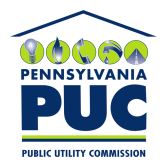 COMMONWEALTH OF PENNSYLVANIAPENNSYLVANIA PUBLIC UTILITY COMMISSION400 NORTH STREET, HARRISBURG, PA 17120